Istituto Magistrale Statale “L. Pietrobono”  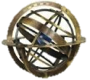 Verbale n. 1 del Consiglio della classe _____del giorno_____ottobre 2020Alle ore			, in modalità on line, attraverso  l’applicazione GOOGLE MEET,  presso la sede del Liceo Scientifico Luigi Pietrobono, si è riunito il consiglio di classe per discutere il seguente ordine del giorno:Situazione di partenza classe (report accoglienza/prove ingresso) Interventi recupero prerequisiti  per le classi primeSituazione PAI e PIAProgrammazione annuale del C.d.C.Analisi alunni BES (presenti e nuove rilevazioni)Cittadinanza e CostituzioneOrganizzazione DDI  Sono presenti tutti i docenti della classe ad eccezione di Presiede la riunione _________________________ , svolge funzione di verbalizzante il prof. ____________________SITUAZIONE DI PARTENZA CLASSE (report accoglienza/prove di ingresso)Vengono sinteticamente riportate le osservazioni sull’andamento didattico, il comportamento e il clima nella classe di queste prime settimane di scuola, anche in riferimento alle nuove disposizioni e norme introdotte nell’istituto per l’emergenza sanitaria in corso:Dal punto di vista disciplinare, il gruppo classe si presenta: [responsabile/ disciplinato/abbastanza corretto/non sempre disciplinato/ scorretto] ………………………………………………………………………………………………………………..Dal punto di vista della partecipazione, la classe si presenta:[ attiva / partecipe /  abbastanza partecipe/ poco partecipe/ carente]………………………………………………………………………………………………………………….Dal punto di vista dell’impegno, il gruppo classe si presenta: [Consapevole e responsabile/Parzialmente consapevole e responsabile/Non consapevole e non responsabile]…………………………………………………………………………………………………………………Sulla base di tutti gli elementi utili forniti dai docenti, il Consiglio di Classe unanimemente/ a maggioranza indica che il livello globale dello sviluppo formativo del gruppo classe è alto          medio–alto         medio	  medio – basso  	bassoAltre osservazioni: …………………………………………………………………………………………Dal punto di vista della frequenza i docenti segnalano le eccessive assenze e/o i ritardi dei seguenti studenti: ………………………………………………………………………………………………………………….Da una prima analisi emergono i seguenti casi problematici: …………………………………………………………………………………..................................Per questi alunni si ritiene opportuno che il docente coordinatore illustri ai genitori le osservazioni rilevate e chieda la loro collaborazione.INTERVENTI RECUPERO PREREQUISITI (PER LE CLASSI PRIME)Le attività di sostegno e recupero costituiscono parte ordinaria e permanente del Piano dell’offerta formativa. Al fine di favorire il raggiungimento degli obiettivi di apprendimento che caratterizzano i diversi indirizzi di studio, contrastare l’insuccesso scolastico e favorire la motivazione, si mettono in atto diverse strategie per il recupero delle carenze evidenziate.   RECUPERO IN ITINERE: attività di recupero proposte dal docente durante le ore curricolari per eliminare eventuali disparità relativamente al possesso dei prerequisiti ritenuti necessari per affrontare in modo proficuo gli argomenti del nuovo anno scolastico. ATTIVITÀ: calibrate in funzione del tipo di difficoltà riscontrato, secondo la logica della didattica su misura, possono prevedere:la proposta di esercitazioni e spiegazioni aggiuntive anche tramite la DDIlavori di gruppo (tramite la DDI)cooperative learning utilizzo delle nuove tecnologie e di audiovisivi realizzazione di ricerche e prodotti multimediali.   INTERVENTI INDIVIDUALIZZATI: parte della lezione dedicate per attività di recupero rivolte ad un piccolo gruppo di allievi.ATTIVITÀ:attività di rinforzo specifiche indicazioni di lavoro personalizzate. Gli interventi verranno trascritti sul registro personale dell’insegnante specificando, i nominativi degli studenti coinvolti. SITUAZIONE PAI E PIAIl PAI (Piano di Apprendimento Individualizzato) è stato predisposto dal Consiglio di Classe (ai sensi dell’art. 6 dell’O.M. del Ministero dell’Istruzione n. 11 del 16.05.2020)  per i seguenti alunni che, nello scrutinio finale, hanno riportato valutazioni inferiori a 6 decimi nella/e disciplina/e di seguito indicata/e:A partire dal 1° settembre è stata svolta attività didattica per le seguenti discipline: 	Si prevede che si svolgeranno attività didattiche entro la fine del primo periodo, per le seguenti discipline per le quali non sono state ancora  svolte: Il PIA (Piano di Integrazione degli Apprendimenti) è stato predisposto dal Consiglio di classe per il raggiungimento degli obiettivi di apprendimento che non è stato possibile raggiungere rispetto alla programmazione originaria, in conseguenza della sospensione delle attività didattiche in presenza. Le discipline interessate sono le seguenti:Le attività di recupero sono state svolte con le seguenti modalità, metodologie e tempi per le discipline:Le attività di recupero  saranno svolte  con le seguenti modalità, metodologie e tempi per le discipline:4. PROGRAMMAZIONE ANNUALE DEL C.d.C. Dopo ampio confronto il Consiglio di classe procede alla stesura della programmazione annuale delle attività. Il file della programmazione del CDC verrà inserito entro il 20 ottobre 2020 nella sezione riservata del sito dal docente coordinatore.ANALISI ALUNNI CON BESIl consiglio di classe, alla luce di quanto emerso dall’analisi della documentazione agli atti della scuola e dai risultati delle osservazioni sistematiche  rileva la presenza dei seguenti alunni con bisogno educativo speciale:Il CdC in base a quanto emerso in precedenza propone l’adozione di un Piano Didattico con l’indicazione delle strategie di intervento didattico più idonee, i criteri di valutazione degli apprendimenti, gli strumenti compensativi e le misure dispensative. Il Piano verrà predisposto, entro il 30 ottobre 2020, in collaborazione con i docenti di sostegno della classe oppure, in caso di loro assenza nel consiglio di classe, con l’aiuto delle funzioni strumentali ( Prof.ssa Vanila Diana e Prof.ssa Lenni Berardi). Sarà data comunicazione alla famiglia per condividere la personalizzazione dell’intervento educativo-didattico. Tale piano verrà approvato in una seduta successiva e firmato da tutti i soggetti coinvolti.CITTADINANZA E COSTITUZIONEIn linea con le indicazioni ministeriali che prevedono che l’orario dedicato all’insegnamento trasversale dell’Educazione civica non possa essere inferiore a 33 ore per ciascun anno di corso, si stabilisce che tutte le discipline contribuiscano alla progettazione e allo svolgimento delle UDA  le cui tematiche vertano sui seguenti nuclei concettuali che costituiscono i pilastri della legge:CostituzioneSviluppo sostenibileCittadinanza digitaleLe 33 ore saranno declinate per ciascuna disciplina secondo il format definito nelle linee guida di programmazione (UDA di apprendimento) come di seguito indicato.Ad integrazione o parziale sostituzione dei contenuti dei moduli e delle rispettive UDA, saranno trattati argomenti inerenti le tematiche trasversali  secondo il dettaglio individuato, comunque nel rispetto del monte ore complessivo. Il contenuto di dettaglio in riferimento alle rispettive UDA e ai moduli sarà esplicitato nella programmazione di classe.In ciascuna classe, indipendentemente dall’indirizzo di studi, la trattazione delle UDA sarà preceduta da una o più lezioni di diritto introduttive, per un totale di 2 ore per tutte le classi e di 4 ore solo per le quinte di tutti gli indirizzi (lezioni online per classi parallele), propedeutiche all’unitarietà e alla trasversalità  dell’insegnamento di educazione civica.Plannig classi biennio (34 ore = 2h introduttive diritto + 32h UDA)Plannig classi terze (33 ore = 2h introduttive diritto + 31h UDA)Plannig classi quarte  (33 ore = 2h introduttive diritto + 31h UDA)Plannig classi quinte (33 ore = 4h introduttive diritto + 29 h UDA)ORGANIZZAZIONE DDIPer quanto riguarda l’organizzazione della DDI, ogni docente dovrà svolgere 1 unità oraria (48’) in didattica a distanza ogni 4 unità orarie effettuate in presenza (cfr. tabella).La definizione delle attività da parte del CdC seguirà scrupolosamente quanto stabilito nel Piano della didattica digitale integrata approvata dal Collegio dei docenti e dal Consiglio d’Istituto.Il coordinatore provvederà a calendarizzare le attività della didattica online in base a quanto definito nella programmazione di classe.Le attività calendarizzate dovranno essere sottoposte al dirigente scolastico per l’approvazione.Le attività di DDI possono essere svolte anche attraverso:moduli trasversali, con la partecipazione di docenti di diverse discipline moduli per classi paralleleSi precisa che le lezioni devono essere svolte nel rispetto della quota oraria per ciascuna classe.Redatto, letto e approvato da tutti i presenti il presente verbale, la seduta è sciolta alle ore ___ .    IL SEGRETARIO                                                                                           IL PRESIDENTEdocentedisciplinapresenteassenteALUNNO/ADISCIPLINA/EDISCIPLINADOCENTEALUNNOORE SVOLTEDISCIPLINADOCENTEALUNNOORE DA SVOLGEREDISCIPLINEDISCIPLINAMODALITA’ DI RECUPEROMETODOLOGIETEMPIDISCIPLINAMODALITA’ DI RECUPEROMETODOLOGIETEMPIAREA BESINDIVIDUAZIONETIPOLOGIAALUNNIDisabilità Legge 104/92art. 3, commi 1 e 3(docente di sostegno) CertificazionePsicofisicoSensorialeMotorioAutismoDisturbi Evolutivi Specifi -DSADocumentata con diagnosi clinicaDislessiaDisgrafiaDisortografiaDiscalculiaDisturbi Evolutivi Specifici-Altra tipologiaDocumentata con diagnosi clinica e considerazioni pedagogiche e didattiche verbalizzate dal consiglio di classe o team docentiDisturbi specifici linguaggioDisturbo della coordinazione motoriaDisprassiaDisturbo non verbaleDisturbo dello spettro autistico lieveA.D.H.D Disturbo Attenzione e Iperattività di tipo lieveFunzionamento cognitivo limite (borderline cognitivo)DOP(oppositivo-provocatorio)Svantaggio Socio-economicoSegnalazione sulla base di elementi oggettivi (es: segnalazione dei servizi sociali) Considerazioni pedagogiche e didattiche verbalizzate dal consiglio di classe o team docenti. Difficoltà psico-socialiSvantaggio Linguistico e culturale (stranieri non alfabetizzati)Considerazioni pedagogiche e didatticherecente immigrazioneAltre DifficoltàTransitorieMalattieTraumiDipendenze...Disagio comportamentale/relazionaleUDA e TEMATICHE TRASVERSALIDISCIPLINAOREUDA 1 L’idea di Costituzione  TEMATICA TRASVERSALE (CLASSI  PRIME): Ambiente (Sviluppo ecosostenibile)CONTENUTI: Consumo sostenibile e rifiutiTEMATICA TRASVERSALE (CLASSI  SECONDE): Ambiente (Sviluppo ecosostenibile)CONTENUTI: Acque ed inquinamento(11 h)Diritto (solo biennio SU)2hUDA 1 L’idea di Costituzione  TEMATICA TRASVERSALE (CLASSI  PRIME): Ambiente (Sviluppo ecosostenibile)CONTENUTI: Consumo sostenibile e rifiutiTEMATICA TRASVERSALE (CLASSI  SECONDE): Ambiente (Sviluppo ecosostenibile)CONTENUTI: Acque ed inquinamento(11 h)Storia (biennio solo  indirizzi diversi da SU)2hUDA 1 L’idea di Costituzione  TEMATICA TRASVERSALE (CLASSI  PRIME): Ambiente (Sviluppo ecosostenibile)CONTENUTI: Consumo sostenibile e rifiutiTEMATICA TRASVERSALE (CLASSI  SECONDE): Ambiente (Sviluppo ecosostenibile)CONTENUTI: Acque ed inquinamento(11 h)Materie letterarie2hUDA 1 L’idea di Costituzione  TEMATICA TRASVERSALE (CLASSI  PRIME): Ambiente (Sviluppo ecosostenibile)CONTENUTI: Consumo sostenibile e rifiutiTEMATICA TRASVERSALE (CLASSI  SECONDE): Ambiente (Sviluppo ecosostenibile)CONTENUTI: Acque ed inquinamento(11 h)IRC1hUDA 1 L’idea di Costituzione  TEMATICA TRASVERSALE (CLASSI  PRIME): Ambiente (Sviluppo ecosostenibile)CONTENUTI: Consumo sostenibile e rifiutiTEMATICA TRASVERSALE (CLASSI  SECONDE): Ambiente (Sviluppo ecosostenibile)CONTENUTI: Acque ed inquinamento(11 h)Scienze naturali3hUDA 1 L’idea di Costituzione  TEMATICA TRASVERSALE (CLASSI  PRIME): Ambiente (Sviluppo ecosostenibile)CONTENUTI: Consumo sostenibile e rifiutiTEMATICA TRASVERSALE (CLASSI  SECONDE): Ambiente (Sviluppo ecosostenibile)CONTENUTI: Acque ed inquinamento(11 h)Matematica/Fisica1 hUDA 1 L’idea di Costituzione  TEMATICA TRASVERSALE (CLASSI  PRIME): Ambiente (Sviluppo ecosostenibile)CONTENUTI: Consumo sostenibile e rifiutiTEMATICA TRASVERSALE (CLASSI  SECONDE): Ambiente (Sviluppo ecosostenibile)CONTENUTI: Acque ed inquinamento(11 h)Lingue e letterature straniere 1hUDA 1 L’idea di Costituzione  TEMATICA TRASVERSALE (CLASSI  PRIME): Ambiente (Sviluppo ecosostenibile)CONTENUTI: Consumo sostenibile e rifiutiTEMATICA TRASVERSALE (CLASSI  SECONDE): Ambiente (Sviluppo ecosostenibile)CONTENUTI: Acque ed inquinamento(11 h)Scienze motorie1hUDA 2 Costituzionalismo moderno TEMATICA TRASVERSALE (CLASSI PRIME): Cyberbullismo (Cittadinanza digitale)CONTENUTI: Diritti inviolabili della personaTEMATICA TRASVERSALE (CLASSI  SECONDE): Cyberbullismo (Cittadinanza digitale)CONTENUTI: Uso consapevole di messaggi, video e immagini in ambiente digitale(10 h)Diritto (solo biennio SU)2hUDA 2 Costituzionalismo moderno TEMATICA TRASVERSALE (CLASSI PRIME): Cyberbullismo (Cittadinanza digitale)CONTENUTI: Diritti inviolabili della personaTEMATICA TRASVERSALE (CLASSI  SECONDE): Cyberbullismo (Cittadinanza digitale)CONTENUTI: Uso consapevole di messaggi, video e immagini in ambiente digitale(10 h)Materie letterarie   (biennio solo indirizzi diversi da SU)2hUDA 2 Costituzionalismo moderno TEMATICA TRASVERSALE (CLASSI PRIME): Cyberbullismo (Cittadinanza digitale)CONTENUTI: Diritti inviolabili della personaTEMATICA TRASVERSALE (CLASSI  SECONDE): Cyberbullismo (Cittadinanza digitale)CONTENUTI: Uso consapevole di messaggi, video e immagini in ambiente digitale(10 h)Storia 2hUDA 2 Costituzionalismo moderno TEMATICA TRASVERSALE (CLASSI PRIME): Cyberbullismo (Cittadinanza digitale)CONTENUTI: Diritti inviolabili della personaTEMATICA TRASVERSALE (CLASSI  SECONDE): Cyberbullismo (Cittadinanza digitale)CONTENUTI: Uso consapevole di messaggi, video e immagini in ambiente digitale(10 h)Scienze naturali2hUDA 2 Costituzionalismo moderno TEMATICA TRASVERSALE (CLASSI PRIME): Cyberbullismo (Cittadinanza digitale)CONTENUTI: Diritti inviolabili della personaTEMATICA TRASVERSALE (CLASSI  SECONDE): Cyberbullismo (Cittadinanza digitale)CONTENUTI: Uso consapevole di messaggi, video e immagini in ambiente digitale(10 h)Matematica/Fisica1 hUDA 2 Costituzionalismo moderno TEMATICA TRASVERSALE (CLASSI PRIME): Cyberbullismo (Cittadinanza digitale)CONTENUTI: Diritti inviolabili della personaTEMATICA TRASVERSALE (CLASSI  SECONDE): Cyberbullismo (Cittadinanza digitale)CONTENUTI: Uso consapevole di messaggi, video e immagini in ambiente digitale(10 h)Lingue e letterature straniere 1hUDA 2 Costituzionalismo moderno TEMATICA TRASVERSALE (CLASSI PRIME): Cyberbullismo (Cittadinanza digitale)CONTENUTI: Diritti inviolabili della personaTEMATICA TRASVERSALE (CLASSI  SECONDE): Cyberbullismo (Cittadinanza digitale)CONTENUTI: Uso consapevole di messaggi, video e immagini in ambiente digitale(10 h)IRC1hUDA 2 Costituzionalismo moderno TEMATICA TRASVERSALE (CLASSI PRIME): Cyberbullismo (Cittadinanza digitale)CONTENUTI: Diritti inviolabili della personaTEMATICA TRASVERSALE (CLASSI  SECONDE): Cyberbullismo (Cittadinanza digitale)CONTENUTI: Uso consapevole di messaggi, video e immagini in ambiente digitale(10 h)Scienze motorie1hUDA 3 Le origini della Costituzione italianaTEMATICA TRASVERSALE (CLASSI PRIME): Educazione stradale  (Costituzione)CONTENUTI: Buone pratiche di circolazione stradale (convivenza civile; comportamenti idonei/non idonei)TEMATICA TRASVERSALE (CLASSI SECONDE) Educazione stradale  (Costituzione)CONTENUTI: Buone pratiche di circolazione stradale (convivenza civile; comportamenti idonei/non idonei)(11 h)Diritto (solo biennio SU)2hUDA 3 Le origini della Costituzione italianaTEMATICA TRASVERSALE (CLASSI PRIME): Educazione stradale  (Costituzione)CONTENUTI: Buone pratiche di circolazione stradale (convivenza civile; comportamenti idonei/non idonei)TEMATICA TRASVERSALE (CLASSI SECONDE) Educazione stradale  (Costituzione)CONTENUTI: Buone pratiche di circolazione stradale (convivenza civile; comportamenti idonei/non idonei)(11 h)Materie letterarie  (biennio solo  indirizzi diversi da SU)2hUDA 3 Le origini della Costituzione italianaTEMATICA TRASVERSALE (CLASSI PRIME): Educazione stradale  (Costituzione)CONTENUTI: Buone pratiche di circolazione stradale (convivenza civile; comportamenti idonei/non idonei)TEMATICA TRASVERSALE (CLASSI SECONDE) Educazione stradale  (Costituzione)CONTENUTI: Buone pratiche di circolazione stradale (convivenza civile; comportamenti idonei/non idonei)(11 h)Storia 2hUDA 3 Le origini della Costituzione italianaTEMATICA TRASVERSALE (CLASSI PRIME): Educazione stradale  (Costituzione)CONTENUTI: Buone pratiche di circolazione stradale (convivenza civile; comportamenti idonei/non idonei)TEMATICA TRASVERSALE (CLASSI SECONDE) Educazione stradale  (Costituzione)CONTENUTI: Buone pratiche di circolazione stradale (convivenza civile; comportamenti idonei/non idonei)(11 h)Scienze naturali2hUDA 3 Le origini della Costituzione italianaTEMATICA TRASVERSALE (CLASSI PRIME): Educazione stradale  (Costituzione)CONTENUTI: Buone pratiche di circolazione stradale (convivenza civile; comportamenti idonei/non idonei)TEMATICA TRASVERSALE (CLASSI SECONDE) Educazione stradale  (Costituzione)CONTENUTI: Buone pratiche di circolazione stradale (convivenza civile; comportamenti idonei/non idonei)(11 h)Matematica/Fisica 1 hUDA 3 Le origini della Costituzione italianaTEMATICA TRASVERSALE (CLASSI PRIME): Educazione stradale  (Costituzione)CONTENUTI: Buone pratiche di circolazione stradale (convivenza civile; comportamenti idonei/non idonei)TEMATICA TRASVERSALE (CLASSI SECONDE) Educazione stradale  (Costituzione)CONTENUTI: Buone pratiche di circolazione stradale (convivenza civile; comportamenti idonei/non idonei)(11 h)Lingue e letterature straniere 2hUDA 3 Le origini della Costituzione italianaTEMATICA TRASVERSALE (CLASSI PRIME): Educazione stradale  (Costituzione)CONTENUTI: Buone pratiche di circolazione stradale (convivenza civile; comportamenti idonei/non idonei)TEMATICA TRASVERSALE (CLASSI SECONDE) Educazione stradale  (Costituzione)CONTENUTI: Buone pratiche di circolazione stradale (convivenza civile; comportamenti idonei/non idonei)(11 h)IRC1hUDA 3 Le origini della Costituzione italianaTEMATICA TRASVERSALE (CLASSI PRIME): Educazione stradale  (Costituzione)CONTENUTI: Buone pratiche di circolazione stradale (convivenza civile; comportamenti idonei/non idonei)TEMATICA TRASVERSALE (CLASSI SECONDE) Educazione stradale  (Costituzione)CONTENUTI: Buone pratiche di circolazione stradale (convivenza civile; comportamenti idonei/non idonei)(11 h)Scienze motorie1hUDA 3 Le origini della Costituzione italianaTEMATICA TRASVERSALE (CLASSI PRIME): Educazione stradale  (Costituzione)CONTENUTI: Buone pratiche di circolazione stradale (convivenza civile; comportamenti idonei/non idonei)TEMATICA TRASVERSALE (CLASSI SECONDE) Educazione stradale  (Costituzione)CONTENUTI: Buone pratiche di circolazione stradale (convivenza civile; comportamenti idonei/non idonei)(11 h)UDA e TEMATICHE TRASVERSALIDISCIPLINAOREUDA 1 L’idea di Costituzione TEMATICA TRASVERSALE: Ambiente e sostenibilità ambientale (Sviluppo ecosostenibile)CONTENUTI: Produzione sostenibile e lavoro(11 h)Filosofia 1hUDA 1 L’idea di Costituzione TEMATICA TRASVERSALE: Ambiente e sostenibilità ambientale (Sviluppo ecosostenibile)CONTENUTI: Produzione sostenibile e lavoro(11 h)Storia 2hUDA 1 L’idea di Costituzione TEMATICA TRASVERSALE: Ambiente e sostenibilità ambientale (Sviluppo ecosostenibile)CONTENUTI: Produzione sostenibile e lavoro(11 h)Materie letterarie2hUDA 1 L’idea di Costituzione TEMATICA TRASVERSALE: Ambiente e sostenibilità ambientale (Sviluppo ecosostenibile)CONTENUTI: Produzione sostenibile e lavoro(11 h)Arte1hUDA 1 L’idea di Costituzione TEMATICA TRASVERSALE: Ambiente e sostenibilità ambientale (Sviluppo ecosostenibile)CONTENUTI: Produzione sostenibile e lavoro(11 h)Scienze naturali2hUDA 1 L’idea di Costituzione TEMATICA TRASVERSALE: Ambiente e sostenibilità ambientale (Sviluppo ecosostenibile)CONTENUTI: Produzione sostenibile e lavoro(11 h)Matematica/Fisica1 hUDA 1 L’idea di Costituzione TEMATICA TRASVERSALE: Ambiente e sostenibilità ambientale (Sviluppo ecosostenibile)CONTENUTI: Produzione sostenibile e lavoro(11 h)Lingue e letterature straniere 1hUDA 1 L’idea di Costituzione TEMATICA TRASVERSALE: Ambiente e sostenibilità ambientale (Sviluppo ecosostenibile)CONTENUTI: Produzione sostenibile e lavoro(11 h)Scienze motorie1hUDA 2 Costituzionalismo moderno TEMATICA TRASVERSALE: Cyberbullismo: prospettive di navigazione (Cittadinanza digitale)CONTENUTI: Viaggio di scoperta nel web(9 h)Materie letterarie 2hUDA 2 Costituzionalismo moderno TEMATICA TRASVERSALE: Cyberbullismo: prospettive di navigazione (Cittadinanza digitale)CONTENUTI: Viaggio di scoperta nel web(9 h)Storia 2hUDA 2 Costituzionalismo moderno TEMATICA TRASVERSALE: Cyberbullismo: prospettive di navigazione (Cittadinanza digitale)CONTENUTI: Viaggio di scoperta nel web(9 h)Scienze naturali1hUDA 2 Costituzionalismo moderno TEMATICA TRASVERSALE: Cyberbullismo: prospettive di navigazione (Cittadinanza digitale)CONTENUTI: Viaggio di scoperta nel web(9 h)Matematica 1 hUDA 2 Costituzionalismo moderno TEMATICA TRASVERSALE: Cyberbullismo: prospettive di navigazione (Cittadinanza digitale)CONTENUTI: Viaggio di scoperta nel web(9 h)Lingue e letterature straniere 1hUDA 2 Costituzionalismo moderno TEMATICA TRASVERSALE: Cyberbullismo: prospettive di navigazione (Cittadinanza digitale)CONTENUTI: Viaggio di scoperta nel web(9 h)IRC1hUDA 2 Costituzionalismo moderno TEMATICA TRASVERSALE: Cyberbullismo: prospettive di navigazione (Cittadinanza digitale)CONTENUTI: Viaggio di scoperta nel web(9 h)Scienze motorie1hUDA 3 Le origini della Costituzione italianaTEMATICA TRASVERSALE: Educazione stradale  (Costituzione)CONTENUTI: Inosservanza delle norme (consapevolezza del rischio, fatalità ed imprudenza)(11 h)Materie letterarie2hUDA 3 Le origini della Costituzione italianaTEMATICA TRASVERSALE: Educazione stradale  (Costituzione)CONTENUTI: Inosservanza delle norme (consapevolezza del rischio, fatalità ed imprudenza)(11 h)Storia 2hUDA 3 Le origini della Costituzione italianaTEMATICA TRASVERSALE: Educazione stradale  (Costituzione)CONTENUTI: Inosservanza delle norme (consapevolezza del rischio, fatalità ed imprudenza)(11 h)Scienze naturali1hUDA 3 Le origini della Costituzione italianaTEMATICA TRASVERSALE: Educazione stradale  (Costituzione)CONTENUTI: Inosservanza delle norme (consapevolezza del rischio, fatalità ed imprudenza)(11 h)Matematica/Fisica 1 hUDA 3 Le origini della Costituzione italianaTEMATICA TRASVERSALE: Educazione stradale  (Costituzione)CONTENUTI: Inosservanza delle norme (consapevolezza del rischio, fatalità ed imprudenza)(11 h)Lingue e letterature straniere 2hUDA 3 Le origini della Costituzione italianaTEMATICA TRASVERSALE: Educazione stradale  (Costituzione)CONTENUTI: Inosservanza delle norme (consapevolezza del rischio, fatalità ed imprudenza)(11 h)IRC1hUDA 3 Le origini della Costituzione italianaTEMATICA TRASVERSALE: Educazione stradale  (Costituzione)CONTENUTI: Inosservanza delle norme (consapevolezza del rischio, fatalità ed imprudenza)(11 h)Scienze motorie1hUDA 3 Le origini della Costituzione italianaTEMATICA TRASVERSALE: Educazione stradale  (Costituzione)CONTENUTI: Inosservanza delle norme (consapevolezza del rischio, fatalità ed imprudenza)(11 h)Arte1hUDA e TEMATICHE TRASVERSALIDISCIPLINAOREUDA 1 Principi fondamentaliTEMATICA TRASVERSALE: Ambiente: trasformazioni naturali ed artificiali (Sviluppo ecosostenibile)CONTENUTI: Mutamenti del clima/microclima e riflessi sulla salute dell’uomo e sull’ambiente(10h)Filosofia 1hUDA 1 Principi fondamentaliTEMATICA TRASVERSALE: Ambiente: trasformazioni naturali ed artificiali (Sviluppo ecosostenibile)CONTENUTI: Mutamenti del clima/microclima e riflessi sulla salute dell’uomo e sull’ambiente(10h)Storia 2hUDA 1 Principi fondamentaliTEMATICA TRASVERSALE: Ambiente: trasformazioni naturali ed artificiali (Sviluppo ecosostenibile)CONTENUTI: Mutamenti del clima/microclima e riflessi sulla salute dell’uomo e sull’ambiente(10h)Materie letterarie2hUDA 1 Principi fondamentaliTEMATICA TRASVERSALE: Ambiente: trasformazioni naturali ed artificiali (Sviluppo ecosostenibile)CONTENUTI: Mutamenti del clima/microclima e riflessi sulla salute dell’uomo e sull’ambiente(10h)Arte1hUDA 1 Principi fondamentaliTEMATICA TRASVERSALE: Ambiente: trasformazioni naturali ed artificiali (Sviluppo ecosostenibile)CONTENUTI: Mutamenti del clima/microclima e riflessi sulla salute dell’uomo e sull’ambiente(10h)Scienze naturali2hUDA 1 Principi fondamentaliTEMATICA TRASVERSALE: Ambiente: trasformazioni naturali ed artificiali (Sviluppo ecosostenibile)CONTENUTI: Mutamenti del clima/microclima e riflessi sulla salute dell’uomo e sull’ambiente(10h)Matematica/fisica1 hUDA 1 Principi fondamentaliTEMATICA TRASVERSALE: Ambiente: trasformazioni naturali ed artificiali (Sviluppo ecosostenibile)CONTENUTI: Mutamenti del clima/microclima e riflessi sulla salute dell’uomo e sull’ambiente(10h)Lingue e letterature straniere 1hUDA 2 L’ordinamento della RepubblicaTEMATICA TRASVERSALE: Cyberbullismo: itinerari di navigazione (Cittadinanza digitale)CONTENUTI: Le regole di dettaglio per una navigazione sicura e orientata al raggiungimento degli obiettivi(10 h)Arte 1hUDA 2 L’ordinamento della RepubblicaTEMATICA TRASVERSALE: Cyberbullismo: itinerari di navigazione (Cittadinanza digitale)CONTENUTI: Le regole di dettaglio per una navigazione sicura e orientata al raggiungimento degli obiettivi(10 h)Italiano  (biennio altri indirizzi)2hUDA 2 L’ordinamento della RepubblicaTEMATICA TRASVERSALE: Cyberbullismo: itinerari di navigazione (Cittadinanza digitale)CONTENUTI: Le regole di dettaglio per una navigazione sicura e orientata al raggiungimento degli obiettivi(10 h)Storia 2hUDA 2 L’ordinamento della RepubblicaTEMATICA TRASVERSALE: Cyberbullismo: itinerari di navigazione (Cittadinanza digitale)CONTENUTI: Le regole di dettaglio per una navigazione sicura e orientata al raggiungimento degli obiettivi(10 h)Scienze naturali1hUDA 2 L’ordinamento della RepubblicaTEMATICA TRASVERSALE: Cyberbullismo: itinerari di navigazione (Cittadinanza digitale)CONTENUTI: Le regole di dettaglio per una navigazione sicura e orientata al raggiungimento degli obiettivi(10 h)Matematica/Fisica 1 hUDA 2 L’ordinamento della RepubblicaTEMATICA TRASVERSALE: Cyberbullismo: itinerari di navigazione (Cittadinanza digitale)CONTENUTI: Le regole di dettaglio per una navigazione sicura e orientata al raggiungimento degli obiettivi(10 h)Lingue e letterature straniere 1hUDA 2 L’ordinamento della RepubblicaTEMATICA TRASVERSALE: Cyberbullismo: itinerari di navigazione (Cittadinanza digitale)CONTENUTI: Le regole di dettaglio per una navigazione sicura e orientata al raggiungimento degli obiettivi(10 h)IRC1hUDA 2 L’ordinamento della RepubblicaTEMATICA TRASVERSALE: Cyberbullismo: itinerari di navigazione (Cittadinanza digitale)CONTENUTI: Le regole di dettaglio per una navigazione sicura e orientata al raggiungimento degli obiettivi(10 h)Scienze motorie1hUDA 3  Cambiare/Innovare la CostituzioneTEMATICA TRASVERSALE: Educazione stradale  (Costituzione)CONTENUTI: Sicurezza stradale (fonti di pericolo)(11 h)Arte 1hUDA 3  Cambiare/Innovare la CostituzioneTEMATICA TRASVERSALE: Educazione stradale  (Costituzione)CONTENUTI: Sicurezza stradale (fonti di pericolo)(11 h)Materie letterarie2hUDA 3  Cambiare/Innovare la CostituzioneTEMATICA TRASVERSALE: Educazione stradale  (Costituzione)CONTENUTI: Sicurezza stradale (fonti di pericolo)(11 h)Storia 2hUDA 3  Cambiare/Innovare la CostituzioneTEMATICA TRASVERSALE: Educazione stradale  (Costituzione)CONTENUTI: Sicurezza stradale (fonti di pericolo)(11 h)Scienze naturali1hUDA 3  Cambiare/Innovare la CostituzioneTEMATICA TRASVERSALE: Educazione stradale  (Costituzione)CONTENUTI: Sicurezza stradale (fonti di pericolo)(11 h)Matematica/Fisica1 hUDA 3  Cambiare/Innovare la CostituzioneTEMATICA TRASVERSALE: Educazione stradale  (Costituzione)CONTENUTI: Sicurezza stradale (fonti di pericolo)(11 h)Lingue e letterature straniere 2hUDA 3  Cambiare/Innovare la CostituzioneTEMATICA TRASVERSALE: Educazione stradale  (Costituzione)CONTENUTI: Sicurezza stradale (fonti di pericolo)(11 h)IRC1hUDA 3  Cambiare/Innovare la CostituzioneTEMATICA TRASVERSALE: Educazione stradale  (Costituzione)CONTENUTI: Sicurezza stradale (fonti di pericolo)(11 h)Scienze motorie1hUDA e TEMATICHE TRASVERSALIDISCIPLINAOREUDA 1  Europa: la nascita di un’ideaTEMATICA TRASVERSALE: Ambiente: la comunicazione tra gli universi e le fonti di inquinamento (Sviluppo ecosostenibile)CONTENUTI: Le galassie e la ricerca di nuove forme di vita e di acqua sugli altri pianeti(5 h)Storia 2hUDA 1  Europa: la nascita di un’ideaTEMATICA TRASVERSALE: Ambiente: la comunicazione tra gli universi e le fonti di inquinamento (Sviluppo ecosostenibile)CONTENUTI: Le galassie e la ricerca di nuove forme di vita e di acqua sugli altri pianeti(5 h)Materie letterarie1hUDA 1  Europa: la nascita di un’ideaTEMATICA TRASVERSALE: Ambiente: la comunicazione tra gli universi e le fonti di inquinamento (Sviluppo ecosostenibile)CONTENUTI: Le galassie e la ricerca di nuove forme di vita e di acqua sugli altri pianeti(5 h)Scienze naturali1hUDA 1  Europa: la nascita di un’ideaTEMATICA TRASVERSALE: Ambiente: la comunicazione tra gli universi e le fonti di inquinamento (Sviluppo ecosostenibile)CONTENUTI: Le galassie e la ricerca di nuove forme di vita e di acqua sugli altri pianeti(5 h)Lingue e letterature straniere 1hUDA 2 Europa: la realizzazione di un’ideaTEMATICA TRASVERSALE: Cyberbullismo: in mare aperto (Cittadinanza digitale)CONTENUTI: Studio in progress della normativa in evoluzione(8h)Arte 1hUDA 2 Europa: la realizzazione di un’ideaTEMATICA TRASVERSALE: Cyberbullismo: in mare aperto (Cittadinanza digitale)CONTENUTI: Studio in progress della normativa in evoluzione(8h)Materie letterarie1hUDA 2 Europa: la realizzazione di un’ideaTEMATICA TRASVERSALE: Cyberbullismo: in mare aperto (Cittadinanza digitale)CONTENUTI: Studio in progress della normativa in evoluzione(8h)Storia 1hUDA 2 Europa: la realizzazione di un’ideaTEMATICA TRASVERSALE: Cyberbullismo: in mare aperto (Cittadinanza digitale)CONTENUTI: Studio in progress della normativa in evoluzione(8h)Scienze naturali1hUDA 2 Europa: la realizzazione di un’ideaTEMATICA TRASVERSALE: Cyberbullismo: in mare aperto (Cittadinanza digitale)CONTENUTI: Studio in progress della normativa in evoluzione(8h)Matematica/Fisica 1 hUDA 2 Europa: la realizzazione di un’ideaTEMATICA TRASVERSALE: Cyberbullismo: in mare aperto (Cittadinanza digitale)CONTENUTI: Studio in progress della normativa in evoluzione(8h)Lingue e letterature straniere 1hUDA 2 Europa: la realizzazione di un’ideaTEMATICA TRASVERSALE: Cyberbullismo: in mare aperto (Cittadinanza digitale)CONTENUTI: Studio in progress della normativa in evoluzione(8h)IRC1hUDA 2 Europa: la realizzazione di un’ideaTEMATICA TRASVERSALE: Cyberbullismo: in mare aperto (Cittadinanza digitale)CONTENUTI: Studio in progress della normativa in evoluzione(8h)Scienze motorie1hUDA 3 Lo sviluppo delle istituzioni europee: dalla Costituzione al trattato di riformaTEMATICA TRASVERSALE: Educazione stradale  (Costituzione)CONTENUTI: codice della strada (norme di comportamento, responsabilità e sanzioni)(8h)Arte 1hUDA 3 Lo sviluppo delle istituzioni europee: dalla Costituzione al trattato di riformaTEMATICA TRASVERSALE: Educazione stradale  (Costituzione)CONTENUTI: codice della strada (norme di comportamento, responsabilità e sanzioni)(8h)Materie letterarie1hUDA 3 Lo sviluppo delle istituzioni europee: dalla Costituzione al trattato di riformaTEMATICA TRASVERSALE: Educazione stradale  (Costituzione)CONTENUTI: codice della strada (norme di comportamento, responsabilità e sanzioni)(8h)Storia 1hUDA 3 Lo sviluppo delle istituzioni europee: dalla Costituzione al trattato di riformaTEMATICA TRASVERSALE: Educazione stradale  (Costituzione)CONTENUTI: codice della strada (norme di comportamento, responsabilità e sanzioni)(8h)Scienze naturali1hUDA 3 Lo sviluppo delle istituzioni europee: dalla Costituzione al trattato di riformaTEMATICA TRASVERSALE: Educazione stradale  (Costituzione)CONTENUTI: codice della strada (norme di comportamento, responsabilità e sanzioni)(8h)Matematica/fisica1 hUDA 3 Lo sviluppo delle istituzioni europee: dalla Costituzione al trattato di riformaTEMATICA TRASVERSALE: Educazione stradale  (Costituzione)CONTENUTI: codice della strada (norme di comportamento, responsabilità e sanzioni)(8h)Lingue e letterature straniere 1hUDA 3 Lo sviluppo delle istituzioni europee: dalla Costituzione al trattato di riformaTEMATICA TRASVERSALE: Educazione stradale  (Costituzione)CONTENUTI: codice della strada (norme di comportamento, responsabilità e sanzioni)(8h)Filosofia1hUDA 3 Lo sviluppo delle istituzioni europee: dalla Costituzione al trattato di riformaTEMATICA TRASVERSALE: Educazione stradale  (Costituzione)CONTENUTI: codice della strada (norme di comportamento, responsabilità e sanzioni)(8h)Scienze motorie1hUDA 4 Europa: l’euro e la politica economica e monetaria(4 h)Storia 1hUDA 4 Europa: l’euro e la politica economica e monetaria(4 h)italiano1hUDA 4 Europa: l’euro e la politica economica e monetaria(4 h)Lingue e letterature straniere 1hUDA 4 Europa: l’euro e la politica economica e monetaria(4 h)Scienze naturali1hUDA 4  Europa: le incognite dell’allargamento(4 h)Storia 1hUDA 4  Europa: le incognite dell’allargamento(4 h)italiano1hUDA 4  Europa: le incognite dell’allargamento(4 h)Arte1hUDA 4  Europa: le incognite dell’allargamento(4 h)IRC1hORE SETTIMANALI PER DISCIPLINANUMERO UNITÀ ORARIE IN PRESENZANUMERO UNITÀ ORARIE IN DAD 111 unità al mese221 unità ogni 2 settimane /2 unità al mese333 unità in 4 settimane441 unità ogni settimana/2 unità ogni 2 settimane555 unità in 4 settimane